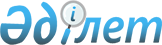 "2015-2017 жылдарға арналған аудандық бюджет туралы" Қазалы аудандық мәслихатының 2014 жылғы 24 желтоқсандағы № 266 шешіміне өзгерістер мен толықтырулар енгізу туралы
					
			Мерзімі біткен
			
			
		
					Қызылорда облысы Қазалы аудандық мәслихатының 2015 жылғы 01 сәуірдегі № 299 шешiмi. Қызылорда облысының Әдiлет департаментiнде 2015 жылғы 10 сәуірде № 4948 болып тiркелдi. Қолданылу мерзімінің аяқталуына байланысты тоқтатылды      "Қазақстан Республикасының Бюджет кодексі" Қазақстан Республикасының 2008 жылғы 4 желтоқсандағы Бюджет кодексіне және "Қазақстан Республикасындағы жергілікті мемлекеттік басқару және өзін-өзі басқару туралы" Қазақстан Республикасының 2001 жылғы 23 қаңтардағы Заңына сәйкес Қазалы аудандық мәслихаты ШЕШІМ ҚАБЫЛДАДЫ: 

       "2015-2017 жылдарға арналған аудандық бюджет туралы" Қазалы аудандық мәслихатының 2014 жылғы 24 желтоқсандағы ХХХІХ сессиясының № 266 шешіміне (нормативтік құқықтық актілерді мемлекеттік тіркеу Тізілімінде 4838 нөмірімен тіркелген, аудандық "Тұран-Қазалы" газетінің 2015 жылғы 16 қаңтардағы № 6-9, 18 қаңтардағы № 10-13, 21 қаңтардағы № 14-15 жарияланған) мынадай өзгерістер мен толықтырулар енгізілсін:

      1-тармақ жаңа редакцияда жазылсын:

      "1. 2015-2017 жылдарға арналған аудандық бюджет 1, 2 және 3-қосымшаларға сәйкес, оның ішінде 2015 жылға мынадай көлемдерде бекітілсін:

      1) кірістер – 10344014 мың теңге, оның ішінде:

      салықтық түсімдер – 1616414 мың теңге;

      салықтық емес түсімдер – 21300 мың теңге;

      негізгі капиталды сатудан түсетін түсімдер – 20451 мың теңге;

      трансферттер түсімі – 8685849 мың теңге;

      2) шығындар – 10427177,2 мың теңге;

      3) таза бюджеттік кредиттеу – 129733 мың теңге;

      бюджеттік кредиттер – 166488 мың теңге;

      бюджеттік кредиттерді өтеу – 36755 мың теңге;

      4) қаржы активтерімен операциялар бойынша сальдо – 9620 мың теңге;

      қаржы активтерін сатып алу – 9620 мың теңге;

      мемлекеттің қаржы активтерін сатудан түсетін түсімдер – 0;

      5) бюджет тапшылығы (профициті) – -222516,2 мың теңге;

      6) бюджет тапшылығын қаржыландыру (профицитін пайдалану) – 222516,2 мың теңге.

      3-тармақ жаңа мазмұндағы 12) тармақшамен толықтырылсын:

      "12) ветеринариялық пункттердің материалдық-техникалық базасын нығайтуға 6400 мың теңге;";

      жаңа мазмұндағы 3-1- тармақпен толықтырылсын:

      "3-1. 2015 жылға арналған облыстық бюджетте аудан бюджетіне республикалық бюджеттің есебінен төмендегідей ағымдағы нысаналы трансферттерінің қаралғаны ескерілсін:

      1)  мектепке дейінгі білім беру ұйымдарында мемлекеттік білім беру тапсырмасын іске асыруға;

      2)  үш деңгейлі жүйе бойынша біліктілікті арттырудан өткен мұғалімдерге төленетін еңбекақыны арттыруға;

      3)  18 жасқа дейінгі балаларға мемлекеттік жәрдемақылар төлеуге;

      4)  халықты әлеуметтік қорғауға және оған көмек көрсетуге;

      5)  Ұлы Отан соғысындағы Жеңістің жетпіс жылдығына арналған іс-шараларды өткізуге;

      6)  мемлекеттік мекемелердің мемлекеттік қызметшілері болып табылмайтын жұмыскерлеріне, сондай-ақ жергілікті бюджеттерден қаржыландырылатын мемлекеттік қазыналық кәсіпорындардың жұмыскерлеріне лауазымдық айлықақыларына ерекше еңбек жағдайлары үшін ай сайынғы үстемақы төлеуге;

      7)  азаматтық хал актілерін тіркеу бөлімінің штат санын ұстауға;

      8)  агроөнеркәсіптік кешеннің жергілікті атқарушы органының бөлімшесін ұстауға;";

      "4 тармақтың 1), 3) тармақшалары алынып тасталсын;";

      4 тармақтың 2) тармақшасы жаңа редакцияда жазылсын:

      "2) көлік инфрақұрылымын дамытуға 175386 мың теңге;";

      жаңа мазмұндағы 4-1 және 4-2 тармақтармен толықтырылсын:

      "4-1. 2015 жылға арналған облыстық бюджетте аудан бюджетіне республикалық бюджеттің есебінен төмендегідей нысаналы даму трансферттерінің қаралғаны ескерілсін:

      1) коммуналдық шаруашылықты дамытуға;

      2) көлік инфрақұрылымды дамытуға;

      3) инженерлік-коммуникациялық инфрақұрылымды жобалауға, дамытуға және (немесе) жайластыруға;

      4) мамандандырылған уәкілетті ұйымдардың жарғылық капиталдарын ұлғайтуға.

      4-2. 2015 жылға арналған облыстық бюджетте аудан бюджетіне республикалық бюджет есебінен төмендегідей бюджеттік кредиттер қаралғаны ескерілсін:

      1)мамандарды әлеуметтік қолдау шараларын іске асыру үшін.";

      аталған шешімнің 1, 6 қосымшалары осы шешімнің 1, 2 қосымшаларына сәйкес жаңа редакцияда жазылсын. 

       Осы шешім 2015 жылғы 1 қаңтардан бастап қолданысқа енгізіледі және ресми жариялауға жатады.

 2015 жылға арналған аудандық бюджет Қала, кент, ауылдық округі әкімі аппараттары бюджеттік бағдарлама әкімшілері бойынша 2015 жылға арналған жеке жоспарларының қаржылар көлемі            /мың теңге/


					© 2012. Қазақстан Республикасы Әділет министрлігінің «Қазақстан Республикасының Заңнама және құқықтық ақпарат институты» ШЖҚ РМК
				
      Аудандық мәслихаттың

Аудандық мәслихат

      кезектен тыс ХХХХІІ сессиясының

хатшысының міндетін

      төрағасы

атқарушы

      Н.Альмагамбетов

Ө.Түктібай
Қазалы аудандық мәслихатының
2015 жылғы "1" сәуірдегі
ХХХХІІ сессиясының № 299 шешіміне
1-қосымшаҚазалы аудандық мәслихатының
2014 жылғы "24" желтоқсандағы
ХХXIX сессиясының № 266 шешіміне
1-қосымшаСанаты

Санаты

Санаты

Санаты

Санаты

Атауы

Атауы

 Сомасы, мың теңге

Сыныбы

Сыныбы

Сыныбы

Сыныбы

Атауы

Атауы

 Сомасы, мың теңге

Iшкi сыныбы

Iшкi сыныбы

Iшкi сыныбы

Атауы

Атауы

 Сомасы, мың теңге

1. КІРІСТЕР

1. КІРІСТЕР

1. КІРІСТЕР

1. КІРІСТЕР

10344014

1

Салықтық түсімдер

Салықтық түсімдер

Салықтық түсімдер

Салықтық түсімдер

1616414

01

Табыс салығы

Табыс салығы

Табыс салығы

Табыс салығы

685908

2

Жеке табыс салығы

Жеке табыс салығы

Жеке табыс салығы

Жеке табыс салығы

685908

03

Әлеуметтiк салық

Әлеуметтiк салық

Әлеуметтiк салық

Әлеуметтiк салық

465614

1

Әлеуметтік салық

Әлеуметтік салық

Әлеуметтік салық

Әлеуметтік салық

465614

04

Меншiкке салынатын салықтар

Меншiкке салынатын салықтар

Меншiкке салынатын салықтар

Меншiкке салынатын салықтар

422357

1

Мүлiкке салынатын салықтар

Мүлiкке салынатын салықтар

Мүлiкке салынатын салықтар

Мүлiкке салынатын салықтар

345516

3

Жер салығы

Жер салығы

Жер салығы

Жер салығы

9331

4

Көлiк құралдарына салынатын салық

Көлiк құралдарына салынатын салық

Көлiк құралдарына салынатын салық

Көлiк құралдарына салынатын салық

63874

5

Бірыңғай жер салығы

Бірыңғай жер салығы

Бірыңғай жер салығы

Бірыңғай жер салығы

3636

05

Тауарларға, жұмыстарға және қызметтерге салынатын iшкi салықтар

Тауарларға, жұмыстарға және қызметтерге салынатын iшкi салықтар

Тауарларға, жұмыстарға және қызметтерге салынатын iшкi салықтар

Тауарларға, жұмыстарға және қызметтерге салынатын iшкi салықтар

33552

2

Акциздер

Акциздер

Акциздер

Акциздер

8658

3

Табиғи және басқа да ресурстарды пайдаланғаны үшiн түсетiн түсiмдер

Табиғи және басқа да ресурстарды пайдаланғаны үшiн түсетiн түсiмдер

Табиғи және басқа да ресурстарды пайдаланғаны үшiн түсетiн түсiмдер

Табиғи және басқа да ресурстарды пайдаланғаны үшiн түсетiн түсiмдер

4437

4

Кәсiпкерлiк және кәсiби қызметтi жүргiзгенi үшiн алынатын алымдар

Кәсiпкерлiк және кәсiби қызметтi жүргiзгенi үшiн алынатын алымдар

Кәсiпкерлiк және кәсiби қызметтi жүргiзгенi үшiн алынатын алымдар

Кәсiпкерлiк және кәсiби қызметтi жүргiзгенi үшiн алынатын алымдар

17857

5

Ойын бизнесіне салық

Ойын бизнесіне салық

Ойын бизнесіне салық

Ойын бизнесіне салық

2600

07

Басқа да салықтар

Басқа да салықтар

Басқа да салықтар

Басқа да салықтар

910

1

Басқа да салықтар

Басқа да салықтар

Басқа да салықтар

Басқа да салықтар

910

08

Заңдық мәнді іс-әрекеттерді жасағаны және (немесе) оған уәкілеттігі бар мемлекеттік органдар немесе лауазымды адамдар құжаттар бергені үшін алынатын міндетті төлемдер

Заңдық мәнді іс-әрекеттерді жасағаны және (немесе) оған уәкілеттігі бар мемлекеттік органдар немесе лауазымды адамдар құжаттар бергені үшін алынатын міндетті төлемдер

Заңдық мәнді іс-әрекеттерді жасағаны және (немесе) оған уәкілеттігі бар мемлекеттік органдар немесе лауазымды адамдар құжаттар бергені үшін алынатын міндетті төлемдер

Заңдық мәнді іс-әрекеттерді жасағаны және (немесе) оған уәкілеттігі бар мемлекеттік органдар немесе лауазымды адамдар құжаттар бергені үшін алынатын міндетті төлемдер

8073

1

Мемлекеттік баж

Мемлекеттік баж

Мемлекеттік баж

Мемлекеттік баж

8073

2

Салықтық емес түсiмдер

Салықтық емес түсiмдер

Салықтық емес түсiмдер

Салықтық емес түсiмдер

21300

01

Мемлекеттік меншіктен түсетін кірістер

Мемлекеттік меншіктен түсетін кірістер

Мемлекеттік меншіктен түсетін кірістер

Мемлекеттік меншіктен түсетін кірістер

2543

5

Мемлекет меншігіндегі мүлікті жалға беруден түсетін кірістер

Мемлекет меншігіндегі мүлікті жалға беруден түсетін кірістер

Мемлекет меншігіндегі мүлікті жалға беруден түсетін кірістер

Мемлекет меншігіндегі мүлікті жалға беруден түсетін кірістер

2500

7

Мемлекеттік бюджеттен берілген кредиттер бойынша сыйақылар

Мемлекеттік бюджеттен берілген кредиттер бойынша сыйақылар

Мемлекеттік бюджеттен берілген кредиттер бойынша сыйақылар

Мемлекеттік бюджеттен берілген кредиттер бойынша сыйақылар

43

02

Мемлекеттік бюджеттен қаржыландырылатын мемлекеттік мекемелердің тауарларды (жұмыстарды, қызметтерді) өткізуден түсетін түсімдер

Мемлекеттік бюджеттен қаржыландырылатын мемлекеттік мекемелердің тауарларды (жұмыстарды, қызметтерді) өткізуден түсетін түсімдер

Мемлекеттік бюджеттен қаржыландырылатын мемлекеттік мекемелердің тауарларды (жұмыстарды, қызметтерді) өткізуден түсетін түсімдер

Мемлекеттік бюджеттен қаржыландырылатын мемлекеттік мекемелердің тауарларды (жұмыстарды, қызметтерді) өткізуден түсетін түсімдер

25

1

Жергілікті бюджеттен қаржыландырылатын мемлекеттік мекемелер ұйымдастыратын мемлекеттік сатып алуды өткізуден түсетін ақшаның түсімі

Жергілікті бюджеттен қаржыландырылатын мемлекеттік мекемелер ұйымдастыратын мемлекеттік сатып алуды өткізуден түсетін ақшаның түсімі

Жергілікті бюджеттен қаржыландырылатын мемлекеттік мекемелер ұйымдастыратын мемлекеттік сатып алуды өткізуден түсетін ақшаның түсімі

Жергілікті бюджеттен қаржыландырылатын мемлекеттік мекемелер ұйымдастыратын мемлекеттік сатып алуды өткізуден түсетін ақшаның түсімі

25

04

Мемлекеттік бюджеттен қаржыландырылатын, сондай-ақ Қазақстан Республикасы Ұлттық Банкінің бюджетінен (шығыстар сметасынан) ұсталатын және қаржыландырылатын мемлекеттік мекемелер салатын айыппұлдар, өсімпұлдар, санкциялар, өндіріп алулар

Мемлекеттік бюджеттен қаржыландырылатын, сондай-ақ Қазақстан Республикасы Ұлттық Банкінің бюджетінен (шығыстар сметасынан) ұсталатын және қаржыландырылатын мемлекеттік мекемелер салатын айыппұлдар, өсімпұлдар, санкциялар, өндіріп алулар

Мемлекеттік бюджеттен қаржыландырылатын, сондай-ақ Қазақстан Республикасы Ұлттық Банкінің бюджетінен (шығыстар сметасынан) ұсталатын және қаржыландырылатын мемлекеттік мекемелер салатын айыппұлдар, өсімпұлдар, санкциялар, өндіріп алулар

Мемлекеттік бюджеттен қаржыландырылатын, сондай-ақ Қазақстан Республикасы Ұлттық Банкінің бюджетінен (шығыстар сметасынан) ұсталатын және қаржыландырылатын мемлекеттік мекемелер салатын айыппұлдар, өсімпұлдар, санкциялар, өндіріп алулар

6290

1

Мұнай секторы ұйымдарынан түсетін түсімдерді қоспағанда, мемлекеттік бюджеттен қаржыландырылатын, сондай-ақ Қазақстан Республикасы Ұлттық Банкінің бюджетінен (шығыстар сметасынан) ұсталатын және қаржыландырылатын мемлекеттік мекемелер салатын айыппұлдар, өсімпұлдар, санкциялар, өндіріп алулар

Мұнай секторы ұйымдарынан түсетін түсімдерді қоспағанда, мемлекеттік бюджеттен қаржыландырылатын, сондай-ақ Қазақстан Республикасы Ұлттық Банкінің бюджетінен (шығыстар сметасынан) ұсталатын және қаржыландырылатын мемлекеттік мекемелер салатын айыппұлдар, өсімпұлдар, санкциялар, өндіріп алулар

Мұнай секторы ұйымдарынан түсетін түсімдерді қоспағанда, мемлекеттік бюджеттен қаржыландырылатын, сондай-ақ Қазақстан Республикасы Ұлттық Банкінің бюджетінен (шығыстар сметасынан) ұсталатын және қаржыландырылатын мемлекеттік мекемелер салатын айыппұлдар, өсімпұлдар, санкциялар, өндіріп алулар

Мұнай секторы ұйымдарынан түсетін түсімдерді қоспағанда, мемлекеттік бюджеттен қаржыландырылатын, сондай-ақ Қазақстан Республикасы Ұлттық Банкінің бюджетінен (шығыстар сметасынан) ұсталатын және қаржыландырылатын мемлекеттік мекемелер салатын айыппұлдар, өсімпұлдар, санкциялар, өндіріп алулар

6290

06

Өзге де салықтық емес түсiмдер

Өзге де салықтық емес түсiмдер

Өзге де салықтық емес түсiмдер

Өзге де салықтық емес түсiмдер

12442

1

Өзге де салықтық емес түсiмдер

Өзге де салықтық емес түсiмдер

Өзге де салықтық емес түсiмдер

Өзге де салықтық емес түсiмдер

12442

3

Негізгі капиталды сатудан түсетін түсімдер

Негізгі капиталды сатудан түсетін түсімдер

Негізгі капиталды сатудан түсетін түсімдер

Негізгі капиталды сатудан түсетін түсімдер

20451

01

Мемлекеттік мекемелерге бекітілген мемлекеттік мүлікті сату

Мемлекеттік мекемелерге бекітілген мемлекеттік мүлікті сату

Мемлекеттік мекемелерге бекітілген мемлекеттік мүлікті сату

Мемлекеттік мекемелерге бекітілген мемлекеттік мүлікті сату

451

1

Мемлекеттік мекемелерге бекітілген мемлекеттік мүлікті сату

Мемлекеттік мекемелерге бекітілген мемлекеттік мүлікті сату

Мемлекеттік мекемелерге бекітілген мемлекеттік мүлікті сату

Мемлекеттік мекемелерге бекітілген мемлекеттік мүлікті сату

451

03

Жердi және материалдық емес активтердi сату

Жердi және материалдық емес активтердi сату

Жердi және материалдық емес активтердi сату

Жердi және материалдық емес активтердi сату

20000

1

Жерді сату

Жерді сату

Жерді сату

Жерді сату

16200

2

Материалдық емес активтерді сату

Материалдық емес активтерді сату

Материалдық емес активтерді сату

Материалдық емес активтерді сату

3800

4

Трансферттердің түсімдері

Трансферттердің түсімдері

Трансферттердің түсімдері

Трансферттердің түсімдері

8685849

02

Мемлекеттiк басқарудың жоғары тұрған органдарынан түсетiн трансферттер

Мемлекеттiк басқарудың жоғары тұрған органдарынан түсетiн трансферттер

Мемлекеттiк басқарудың жоғары тұрған органдарынан түсетiн трансферттер

Мемлекеттiк басқарудың жоғары тұрған органдарынан түсетiн трансферттер

8685849

2

Облыстық бюджеттен түсетiн трансферттер

Облыстық бюджеттен түсетiн трансферттер

Облыстық бюджеттен түсетiн трансферттер

Облыстық бюджеттен түсетiн трансферттер

8685849

Функционалдық топ

Функционалдық топ

Функционалдық топ

Функционалдық топ

Функционалдық топ

Функционалдық топ

 

 Атауы

Сомасы, мың теңге

Бюджеттік бағдарламалардың әкiмшiсi

Бюджеттік бағдарламалардың әкiмшiсi

Бюджеттік бағдарламалардың әкiмшiсi

Бюджеттік бағдарламалардың әкiмшiсi

Бюджеттік бағдарламалардың әкiмшiсi

 

 Атауы

Сомасы, мың теңге

Бағдарлама

Бағдарлама

Бағдарлама

Бағдарлама

 

 Атауы

Сомасы, мың теңге

2. ШЫҒЫНДАР

2. ШЫҒЫНДАР

2. ШЫҒЫНДАР

10427177,2

1

Жалпы сипаттағы мемлекеттiк қызметтер 

Жалпы сипаттағы мемлекеттiк қызметтер 

Жалпы сипаттағы мемлекеттiк қызметтер 

700523,9

112

Аудан (облыстық маңызы бар қала) мәслихатының аппараты

Аудан (облыстық маңызы бар қала) мәслихатының аппараты

Аудан (облыстық маңызы бар қала) мәслихатының аппараты

21855

001

001

Аудан (облыстық маңызы бар қала) мәслихатының қызметін қамтамасыз ету жөніндегі қызметтер

Аудан (облыстық маңызы бар қала) мәслихатының қызметін қамтамасыз ету жөніндегі қызметтер

Аудан (облыстық маңызы бар қала) мәслихатының қызметін қамтамасыз ету жөніндегі қызметтер

21855

122

Аудан (облыстық маңызы бар қала) әкімінің аппараты

Аудан (облыстық маңызы бар қала) әкімінің аппараты

Аудан (облыстық маңызы бар қала) әкімінің аппараты

127217

001

001

Аудан (облыстық маңызы бар қала) әкімінің қызметін қамтамасыз ету жөніндегі қызметтер

Аудан (облыстық маңызы бар қала) әкімінің қызметін қамтамасыз ету жөніндегі қызметтер

Аудан (облыстық маңызы бар қала) әкімінің қызметін қамтамасыз ету жөніндегі қызметтер

126644

003

003

Мемлекеттік органның күрделі шығыстары

Мемлекеттік органның күрделі шығыстары

Мемлекеттік органның күрделі шығыстары

573

123

Қаладағы аудан, аудандық маңызы бар қала, кент, ауыл, ауылдық округ әкімінің аппараты

Қаладағы аудан, аудандық маңызы бар қала, кент, ауыл, ауылдық округ әкімінің аппараты

Қаладағы аудан, аудандық маңызы бар қала, кент, ауыл, ауылдық округ әкімінің аппараты

373681,3

001

001

Қаладағы аудан, аудандық маңызы бар қала, кент, ауыл, ауылдық округ әкімінің қызметін қамтамасыз ету жөніндегі қызметтер

Қаладағы аудан, аудандық маңызы бар қала, кент, ауыл, ауылдық округ әкімінің қызметін қамтамасыз ету жөніндегі қызметтер

Қаладағы аудан, аудандық маңызы бар қала, кент, ауыл, ауылдық округ әкімінің қызметін қамтамасыз ету жөніндегі қызметтер

362868,3

032

032

Ведомстволық бағыныстағы мемлекеттік мекемелерінің және ұйымдарының күрделі шығыстары

Ведомстволық бағыныстағы мемлекеттік мекемелерінің және ұйымдарының күрделі шығыстары

Ведомстволық бағыныстағы мемлекеттік мекемелерінің және ұйымдарының күрделі шығыстары

10813

452

Ауданның (облыстық маңызы бар қаланың) қаржы бөлімі

Ауданның (облыстық маңызы бар қаланың) қаржы бөлімі

Ауданның (облыстық маңызы бар қаланың) қаржы бөлімі

42227

001

001

Ауданның (облыстық маңызы бар қаланың) бюджетін орындау және коммуналдық меншігін басқару саласындағы мемлекеттік саясатты іске асыру жөніндегі қызметтер

Ауданның (облыстық маңызы бар қаланың) бюджетін орындау және коммуналдық меншігін басқару саласындағы мемлекеттік саясатты іске асыру жөніндегі қызметтер

Ауданның (облыстық маңызы бар қаланың) бюджетін орындау және коммуналдық меншігін басқару саласындағы мемлекеттік саясатты іске асыру жөніндегі қызметтер

22021

010

010

Жекешелендіру, коммуналдық меншікті басқару, жекешелендіруден кейінгі қызмет және осыған байланысты дауларды реттеу

Жекешелендіру, коммуналдық меншікті басқару, жекешелендіруден кейінгі қызмет және осыған байланысты дауларды реттеу

Жекешелендіру, коммуналдық меншікті басқару, жекешелендіруден кейінгі қызмет және осыған байланысты дауларды реттеу

550

018

018

Мемлекеттік органның күрделі шығыстары

Мемлекеттік органның күрделі шығыстары

Мемлекеттік органның күрделі шығыстары

19656

 453

Ауданның (облыстық маңызы бар қаланың) экономика және бюджеттік жоспарлау бөлімі

Ауданның (облыстық маңызы бар қаланың) экономика және бюджеттік жоспарлау бөлімі

Ауданның (облыстық маңызы бар қаланың) экономика және бюджеттік жоспарлау бөлімі

21745

001

001

Экономикалық саясатты, мемлекеттік жоспарлау жүйесін қалыптастыру және дамыту саласындағы мемлекеттік саясатты іске асыру жөніндегі қызметтер

Экономикалық саясатты, мемлекеттік жоспарлау жүйесін қалыптастыру және дамыту саласындағы мемлекеттік саясатты іске асыру жөніндегі қызметтер

Экономикалық саясатты, мемлекеттік жоспарлау жүйесін қалыптастыру және дамыту саласындағы мемлекеттік саясатты іске асыру жөніндегі қызметтер

21745

458

Ауданның (облыстық маңызы бар қаланың) тұрғын үй-коммуналдық шаруашылығы, жолаушылар көлігі және автомобиль жолдары бөлімі

Ауданның (облыстық маңызы бар қаланың) тұрғын үй-коммуналдық шаруашылығы, жолаушылар көлігі және автомобиль жолдары бөлімі

Ауданның (облыстық маңызы бар қаланың) тұрғын үй-коммуналдық шаруашылығы, жолаушылар көлігі және автомобиль жолдары бөлімі

40643,6

001

001

Жергілікті деңгейде тұрғын үй-коммуналдық шаруашылығы, жолаушылар көлігі және автомобиль жолдары саласындағы мемлекеттік саясатты іске асыру жөніндегі қызметтер

Жергілікті деңгейде тұрғын үй-коммуналдық шаруашылығы, жолаушылар көлігі және автомобиль жолдары саласындағы мемлекеттік саясатты іске асыру жөніндегі қызметтер

Жергілікті деңгейде тұрғын үй-коммуналдық шаруашылығы, жолаушылар көлігі және автомобиль жолдары саласындағы мемлекеттік саясатты іске асыру жөніндегі қызметтер

40285,6

013

013

Мемлекеттік органның күрделі шығыстары

Мемлекеттік органның күрделі шығыстары

Мемлекеттік органның күрделі шығыстары

358

493

Ауданың (облыстық маңызы бар қаланың) кәсіпкерлік, өнеркәсіп және туризм бөлімі

Ауданың (облыстық маңызы бар қаланың) кәсіпкерлік, өнеркәсіп және туризм бөлімі

Ауданың (облыстық маңызы бар қаланың) кәсіпкерлік, өнеркәсіп және туризм бөлімі

11774

001

001

Жергілікті деңгейде кәсіпкерлікті, өнеркәсіпті және туризмді дамыту саласындағы мемлекеттік саясатты іске асыру жөніндегі қызметтер

Жергілікті деңгейде кәсіпкерлікті, өнеркәсіпті және туризмді дамыту саласындағы мемлекеттік саясатты іске асыру жөніндегі қызметтер

Жергілікті деңгейде кәсіпкерлікті, өнеркәсіпті және туризмді дамыту саласындағы мемлекеттік саясатты іске асыру жөніндегі қызметтер

11774

801

Ауданның (облыстық маңызы бар қаланың) жұмыспен қамту, әлеуметтік бағдарламалар және азаматтық хал актілерін тіркеу бөлімі 

Ауданның (облыстық маңызы бар қаланың) жұмыспен қамту, әлеуметтік бағдарламалар және азаматтық хал актілерін тіркеу бөлімі 

Ауданның (облыстық маңызы бар қаланың) жұмыспен қамту, әлеуметтік бағдарламалар және азаматтық хал актілерін тіркеу бөлімі 

61381

001

001

Жергілікті деңгейде жұмыспен қамту, әлеуметтік бағдарламалар және азаматтық хал актілерін тіркеу саласындағы мемлекеттік саясатты іске асыру жөніндегі қызметтер

Жергілікті деңгейде жұмыспен қамту, әлеуметтік бағдарламалар және азаматтық хал актілерін тіркеу саласындағы мемлекеттік саясатты іске асыру жөніндегі қызметтер

Жергілікті деңгейде жұмыспен қамту, әлеуметтік бағдарламалар және азаматтық хал актілерін тіркеу саласындағы мемлекеттік саясатты іске асыру жөніндегі қызметтер

61289

003

003

Мемлекеттік органның күрделі шығыстары

Мемлекеттік органның күрделі шығыстары

Мемлекеттік органның күрделі шығыстары

92

2

Қорғаныс

Қорғаныс

Қорғаныс

78389

122

Аудан (облыстық маңызы бар қала) әкімінің аппараты

Аудан (облыстық маңызы бар қала) әкімінің аппараты

Аудан (облыстық маңызы бар қала) әкімінің аппараты

3103

005

005

Жалпыға бірдей әскери міндетті атқару шеңберіндегі іс-шаралар

Жалпыға бірдей әскери міндетті атқару шеңберіндегі іс-шаралар

Жалпыға бірдей әскери міндетті атқару шеңберіндегі іс-шаралар

3103

122

Аудан (облыстық маңызы бар қала) әкімінің аппараты

Аудан (облыстық маңызы бар қала) әкімінің аппараты

Аудан (облыстық маңызы бар қала) әкімінің аппараты

75286

006

006

Аудан (облыстық маңызы бар қала) ауқымындағы төтенше жағдайлардың алдын алу және оларды жою

Аудан (облыстық маңызы бар қала) ауқымындағы төтенше жағдайлардың алдын алу және оларды жою

Аудан (облыстық маңызы бар қала) ауқымындағы төтенше жағдайлардың алдын алу және оларды жою

75286

Қоғамдық тәртіп, қауіпсіздік, құқықтық, сот, қылмыстық-атқару қызметі

Қоғамдық тәртіп, қауіпсіздік, құқықтық, сот, қылмыстық-атқару қызметі

Қоғамдық тәртіп, қауіпсіздік, құқықтық, сот, қылмыстық-атқару қызметі

10511

458

Ауданның (облыстық маңызы бар қаланың) тұрғын үй-коммуналдық шаруашылығы, жолаушылар көлігі және автомобиль жолдары бөлімі

Ауданның (облыстық маңызы бар қаланың) тұрғын үй-коммуналдық шаруашылығы, жолаушылар көлігі және автомобиль жолдары бөлімі

Ауданның (облыстық маңызы бар қаланың) тұрғын үй-коммуналдық шаруашылығы, жолаушылар көлігі және автомобиль жолдары бөлімі

10511

021

021

Елдi мекендерде жол қозғалысы қауiпсiздiгін қамтамасыз ету

Елдi мекендерде жол қозғалысы қауiпсiздiгін қамтамасыз ету

Елдi мекендерде жол қозғалысы қауiпсiздiгін қамтамасыз ету

10511

4

Бiлiм беру

Бiлiм беру

Бiлiм беру

6032401,8

123

Қаладағы аудан, аудандық маңызы бар қала, кент, ауыл, ауылдық округ әкімінің аппараты

Қаладағы аудан, аудандық маңызы бар қала, кент, ауыл, ауылдық округ әкімінің аппараты

Қаладағы аудан, аудандық маңызы бар қала, кент, ауыл, ауылдық округ әкімінің аппараты

635461

004

004

Мектепке дейінгі тәрбие мен оқыту ұйымдарының қызметін қамтамасыз ету

Мектепке дейінгі тәрбие мен оқыту ұйымдарының қызметін қамтамасыз ету

Мектепке дейінгі тәрбие мен оқыту ұйымдарының қызметін қамтамасыз ету

615075

041

041

Мектепке дейінгі білім беру ұйымдарында мемлекеттік білім беру тапсырысын іске асыруға

Мектепке дейінгі білім беру ұйымдарында мемлекеттік білім беру тапсырысын іске асыруға

Мектепке дейінгі білім беру ұйымдарында мемлекеттік білім беру тапсырысын іске асыруға

20386

464

Ауданның (облыстық маңызы бар қаланың) білім бөлімі

Ауданның (облыстық маңызы бар қаланың) білім бөлімі

Ауданның (облыстық маңызы бар қаланың) білім бөлімі

187210

009

009

Мектепке дейінгі тәрбие мен оқыту ұйымдарының қызметін қамтамасыз ету

Мектепке дейінгі тәрбие мен оқыту ұйымдарының қызметін қамтамасыз ету

Мектепке дейінгі тәрбие мен оқыту ұйымдарының қызметін қамтамасыз ету

105328

040

040

Мектепке дейінгі білім беру ұйымдарында мемлекеттік білім беру тапсырысын іске асыруға

Мектепке дейінгі білім беру ұйымдарында мемлекеттік білім беру тапсырысын іске асыруға

Мектепке дейінгі білім беру ұйымдарында мемлекеттік білім беру тапсырысын іске асыруға

81882

464

Ауданның (облыстық маңызы бар қаланың) білім бөлімі

Ауданның (облыстық маңызы бар қаланың) білім бөлімі

Ауданның (облыстық маңызы бар қаланың) білім бөлімі

5068181

003

003

Жалпы білім беру

Жалпы білім беру

Жалпы білім беру

4903664

006

006

Балаларға қосымша білім беру

Балаларға қосымша білім беру

Балаларға қосымша білім беру

164517

 464

Ауданның (облыстық маңызы бар қаланың) білім бөлімі

Ауданның (облыстық маңызы бар қаланың) білім бөлімі

Ауданның (облыстық маңызы бар қаланың) білім бөлімі

141152

001

001

Жергілікті деңгейде білім беру саласындағы мемлекеттік саясатты іске асыру жөніндегі қызметтер

Жергілікті деңгейде білім беру саласындағы мемлекеттік саясатты іске асыру жөніндегі қызметтер

Жергілікті деңгейде білім беру саласындағы мемлекеттік саясатты іске асыру жөніндегі қызметтер

16913,1

005

005

Ауданның (облыстық маңызы бар қаланың) мемлекеттік білім беру мекемелер үшін оқулықтар мен оқу-әдiстемелiк кешендерді сатып алу және жеткізу

Ауданның (облыстық маңызы бар қаланың) мемлекеттік білім беру мекемелер үшін оқулықтар мен оқу-әдiстемелiк кешендерді сатып алу және жеткізу

Ауданның (облыстық маңызы бар қаланың) мемлекеттік білім беру мекемелер үшін оқулықтар мен оқу-әдiстемелiк кешендерді сатып алу және жеткізу

62449

007

007

Аудандық (қалалалық) ауқымдағы мектеп олимпиадаларын және мектептен тыс іс-шараларды өткiзу

Аудандық (қалалалық) ауқымдағы мектеп олимпиадаларын және мектептен тыс іс-шараларды өткiзу

Аудандық (қалалалық) ауқымдағы мектеп олимпиадаларын және мектептен тыс іс-шараларды өткiзу

231

015

015

Жетім баланы (жетім балаларды) және ата-аналарының қамқорынсыз қалған баланы (балаларды) күтіп-ұстауға қамқоршыларға (қорғаншыларға) ай сайынға ақшалай қаражат төлемі

Жетім баланы (жетім балаларды) және ата-аналарының қамқорынсыз қалған баланы (балаларды) күтіп-ұстауға қамқоршыларға (қорғаншыларға) ай сайынға ақшалай қаражат төлемі

Жетім баланы (жетім балаларды) және ата-аналарының қамқорынсыз қалған баланы (балаларды) күтіп-ұстауға қамқоршыларға (қорғаншыларға) ай сайынға ақшалай қаражат төлемі

21470

029

029

Балалар мен жасөспірімдердің психикалық денсаулығын зерттеу және халыққа психологиялық-медициналық-педагогикалық консультациялық көмек көрсету

Балалар мен жасөспірімдердің психикалық денсаулығын зерттеу және халыққа психологиялық-медициналық-педагогикалық консультациялық көмек көрсету

Балалар мен жасөспірімдердің психикалық денсаулығын зерттеу және халыққа психологиялық-медициналық-педагогикалық консультациялық көмек көрсету

20755

067

067

Ведомстволық бағыныстағы мемлекеттік мекемелерінің және ұйымдарының күрделі шығыстары

Ведомстволық бағыныстағы мемлекеттік мекемелерінің және ұйымдарының күрделі шығыстары

Ведомстволық бағыныстағы мемлекеттік мекемелерінің және ұйымдарының күрделі шығыстары

19333,9

467

Ауданның (облыстық маңызы бар қаланың) құрылыс бөлімі

Ауданның (облыстық маңызы бар қаланың) құрылыс бөлімі

Ауданның (облыстық маңызы бар қаланың) құрылыс бөлімі

397,8

037

037

Білім беру объектілерін салу және реконструкциялау

Білім беру объектілерін салу және реконструкциялау

Білім беру объектілерін салу және реконструкциялау

397,8

5

Денсаулық сақтау

Денсаулық сақтау

Денсаулық сақтау

140

123

Қаладағы аудан, аудандық маңызы бар қала, кент, ауыл, ауылдық округ әкімінің аппараты

Қаладағы аудан, аудандық маңызы бар қала, кент, ауыл, ауылдық округ әкімінің аппараты

Қаладағы аудан, аудандық маңызы бар қала, кент, ауыл, ауылдық округ әкімінің аппараты

140

002

002

Шұғыл жағдайларда сырқаты ауыр адамдарды дәрігерлік көмек көрсететін ең жақын денсаулық сақтау ұйымына дейін жеткізуді ұйымдастыру

Шұғыл жағдайларда сырқаты ауыр адамдарды дәрігерлік көмек көрсететін ең жақын денсаулық сақтау ұйымына дейін жеткізуді ұйымдастыру

Шұғыл жағдайларда сырқаты ауыр адамдарды дәрігерлік көмек көрсететін ең жақын денсаулық сақтау ұйымына дейін жеткізуді ұйымдастыру

140

6

Әлеуметтiк көмек және әлеуметтiк қамсыздандыру

Әлеуметтiк көмек және әлеуметтiк қамсыздандыру

Әлеуметтiк көмек және әлеуметтiк қамсыздандыру

370029

464

Ауданның (облыстық маңызы бар қаланың) білім бөлімі

Ауданның (облыстық маңызы бар қаланың) білім бөлімі

Ауданның (облыстық маңызы бар қаланың) білім бөлімі

13047

030

030

Патронат тәрбиешілерге берілген баланы (балаларды) асырап бағу

Патронат тәрбиешілерге берілген баланы (балаларды) асырап бағу

Патронат тәрбиешілерге берілген баланы (балаларды) асырап бағу

13047

123

Қаладағы аудан, аудандық маңызы бар қала, кент, ауыл, ауылдық округ әкімінің аппараты

Қаладағы аудан, аудандық маңызы бар қала, кент, ауыл, ауылдық округ әкімінің аппараты

Қаладағы аудан, аудандық маңызы бар қала, кент, ауыл, ауылдық округ әкімінің аппараты

23490

003

003

Мұқтаж азаматтарға үйінде әлеуметтік көмек көрсету

Мұқтаж азаматтарға үйінде әлеуметтік көмек көрсету

Мұқтаж азаматтарға үйінде әлеуметтік көмек көрсету

23490

801

Ауданның (облыстық маңызы бар қаланың) жұмыспен қамту, әлеуметтік бағдарламалар және азаматтық хал актілерін тіркеу бөлімі

Ауданның (облыстық маңызы бар қаланың) жұмыспен қамту, әлеуметтік бағдарламалар және азаматтық хал актілерін тіркеу бөлімі

Ауданның (облыстық маңызы бар қаланың) жұмыспен қамту, әлеуметтік бағдарламалар және азаматтық хал актілерін тіркеу бөлімі

298352

005

005

Қайтыс болған Совет Одағының батырларын, "Халық қаһармандарын", Социалистік Еңбек ерлерін, Даңқ Орденінің үш дәрежесімен және "Отан" орденімен марапатталған соғыс ардагерлері мен мүгедектерін жерлеу рәсімдері бойынша қызмет көрсету

Қайтыс болған Совет Одағының батырларын, "Халық қаһармандарын", Социалистік Еңбек ерлерін, Даңқ Орденінің үш дәрежесімен және "Отан" орденімен марапатталған соғыс ардагерлері мен мүгедектерін жерлеу рәсімдері бойынша қызмет көрсету

Қайтыс болған Совет Одағының батырларын, "Халық қаһармандарын", Социалистік Еңбек ерлерін, Даңқ Орденінің үш дәрежесімен және "Отан" орденімен марапатталған соғыс ардагерлері мен мүгедектерін жерлеу рәсімдері бойынша қызмет көрсету

70

006

006

Ауылдық жерлерде тұратын денсаулық сақтау, білім беру, әлеуметтік қамтамасыз ету, мәдениет, спорт және ветеринар мамандарына отын сатып алуға Қазақстан Республикасының заңнамасына сәйкес әлеуметтік көмек көрсету

Ауылдық жерлерде тұратын денсаулық сақтау, білім беру, әлеуметтік қамтамасыз ету, мәдениет, спорт және ветеринар мамандарына отын сатып алуға Қазақстан Республикасының заңнамасына сәйкес әлеуметтік көмек көрсету

Ауылдық жерлерде тұратын денсаулық сақтау, білім беру, әлеуметтік қамтамасыз ету, мәдениет, спорт және ветеринар мамандарына отын сатып алуға Қазақстан Республикасының заңнамасына сәйкес әлеуметтік көмек көрсету

27114

007

007

Тұрғын үйге көмек көрсету

Тұрғын үйге көмек көрсету

Тұрғын үйге көмек көрсету

13910

008

008

1999 жылдың 26 шілдесінде "Отан", "Даңқ" ордендерімен марапатталған, "Халық Қаһарманы" атағын және республиканың құрметті атақтарын алған азаматтарды әлеуметтік қолдау

1999 жылдың 26 шілдесінде "Отан", "Даңқ" ордендерімен марапатталған, "Халық Қаһарманы" атағын және республиканың құрметті атақтарын алған азаматтарды әлеуметтік қолдау

1999 жылдың 26 шілдесінде "Отан", "Даңқ" ордендерімен марапатталған, "Халық Қаһарманы" атағын және республиканың құрметті атақтарын алған азаматтарды әлеуметтік қолдау

499

009

009

Үйден тәрбиеленіп оқытылатын мүгедек балаларды материалдық қамтамасыз ету

Үйден тәрбиеленіп оқытылатын мүгедек балаларды материалдық қамтамасыз ету

Үйден тәрбиеленіп оқытылатын мүгедек балаларды материалдық қамтамасыз ету

3211

010

010

Мемлекеттік атаулы әлеуметтік көмек 

Мемлекеттік атаулы әлеуметтік көмек 

Мемлекеттік атаулы әлеуметтік көмек 

144

011

011

Жергілікті өкілетті органдардың шешімі бойынша мұқтаж азаматтардың жекелеген топтарына әлеуметтік көмек

Жергілікті өкілетті органдардың шешімі бойынша мұқтаж азаматтардың жекелеген топтарына әлеуметтік көмек

Жергілікті өкілетті органдардың шешімі бойынша мұқтаж азаматтардың жекелеген топтарына әлеуметтік көмек

100262

014

014

Мұқтаж азаматтарға үйде әлеуметтiк көмек көрсету

Мұқтаж азаматтарға үйде әлеуметтiк көмек көрсету

Мұқтаж азаматтарға үйде әлеуметтiк көмек көрсету

33665

016

016

18 жасқа дейінгі балаларға мемлекеттік жәрдемақылар

18 жасқа дейінгі балаларға мемлекеттік жәрдемақылар

18 жасқа дейінгі балаларға мемлекеттік жәрдемақылар

70581

017

017

Мүгедектерді оңалту жеке бағдарламасына сәйкес, мұқтаж мүгедектерді міндетті гигиеналық құралдармен және ымдау тілі мамандарының қызмет көрсетуін, жеке көмекшілермен қамтамасыз ету

Мүгедектерді оңалту жеке бағдарламасына сәйкес, мұқтаж мүгедектерді міндетті гигиеналық құралдармен және ымдау тілі мамандарының қызмет көрсетуін, жеке көмекшілермен қамтамасыз ету

Мүгедектерді оңалту жеке бағдарламасына сәйкес, мұқтаж мүгедектерді міндетті гигиеналық құралдармен және ымдау тілі мамандарының қызмет көрсетуін, жеке көмекшілермен қамтамасыз ету

23803

052

052

Ұлы Отан соғысындағы Жеңістің жетпіс жылдығына арналған іс-шараларды өткізу

Ұлы Отан соғысындағы Жеңістің жетпіс жылдығына арналған іс-шараларды өткізу

Ұлы Отан соғысындағы Жеңістің жетпіс жылдығына арналған іс-шараларды өткізу

25093

123

Қаладағы аудан, аудандық маңызы бар қала, кент, ауыл, ауылдық округ әкімінің аппараты

Қаладағы аудан, аудандық маңызы бар қала, кент, ауыл, ауылдық округ әкімінің аппараты

Қаладағы аудан, аудандық маңызы бар қала, кент, ауыл, ауылдық округ әкімінің аппараты

28227

026

026

Жергілікті деңгейде халықты жұмыспен қамтуды қамтамасыз ету

Жергілікті деңгейде халықты жұмыспен қамтуды қамтамасыз ету

Жергілікті деңгейде халықты жұмыспен қамтуды қамтамасыз ету

28227

801

Ауданның (облыстық маңызы бар қаланың) жұмыспен қамту, әлеуметтік бағдарламалар және азаматтық хал актілерін тіркеу бөлімі 

Ауданның (облыстық маңызы бар қаланың) жұмыспен қамту, әлеуметтік бағдарламалар және азаматтық хал актілерін тіркеу бөлімі 

Ауданның (облыстық маңызы бар қаланың) жұмыспен қамту, әлеуметтік бағдарламалар және азаматтық хал актілерін тіркеу бөлімі 

3507

018

018

Жәрдемақыларды және басқа да әлеуметтік төлемдерді есептеу, төлеу мен жеткізу бойынша қызметтерге ақы төлеу

Жәрдемақыларды және басқа да әлеуметтік төлемдерді есептеу, төлеу мен жеткізу бойынша қызметтерге ақы төлеу

Жәрдемақыларды және басқа да әлеуметтік төлемдерді есептеу, төлеу мен жеткізу бойынша қызметтерге ақы төлеу

1435

050

050

Мүгедектердің құқықтарын қамтамасыз ету және өмір сүру сапасын жақсарту жөніндегі іс-шаралар жоспарын іске асыру

Мүгедектердің құқықтарын қамтамасыз ету және өмір сүру сапасын жақсарту жөніндегі іс-шаралар жоспарын іске асыру

Мүгедектердің құқықтарын қамтамасыз ету және өмір сүру сапасын жақсарту жөніндегі іс-шаралар жоспарын іске асыру

2072

458

Ауданның (облыстық маңызы бар қаланың) тұрғын үй-коммуналдық шаруашылығы, жолаушылар көлігі және автомобиль жолдары бөлімі

Ауданның (облыстық маңызы бар қаланың) тұрғын үй-коммуналдық шаруашылығы, жолаушылар көлігі және автомобиль жолдары бөлімі

Ауданның (облыстық маңызы бар қаланың) тұрғын үй-коммуналдық шаруашылығы, жолаушылар көлігі және автомобиль жолдары бөлімі

3406

050

050

Мүгедектердің құқықтарын қамтамасыз ету және өмір сүру сапасын жақсарту жөніндегі іс-шаралар жоспарын іске асыру

Мүгедектердің құқықтарын қамтамасыз ету және өмір сүру сапасын жақсарту жөніндегі іс-шаралар жоспарын іске асыру

Мүгедектердің құқықтарын қамтамасыз ету және өмір сүру сапасын жақсарту жөніндегі іс-шаралар жоспарын іске асыру

3406

7

Тұрғын үй-коммуналдық шаруашылық

Тұрғын үй-коммуналдық шаруашылық

Тұрғын үй-коммуналдық шаруашылық

864039,5

123

Қаладағы аудан, аудандық маңызы бар қала, кент, ауыл, ауылдық округ әкімінің аппараты

Қаладағы аудан, аудандық маңызы бар қала, кент, ауыл, ауылдық округ әкімінің аппараты

Қаладағы аудан, аудандық маңызы бар қала, кент, ауыл, ауылдық округ әкімінің аппараты

11826

027

027

Жұмыспен қамту 2020 жол картасы бойынша қалаларды және ауылдық елді мекендерді дамыту шеңберінде объектілерді жөндеу және абаттандыру

Жұмыспен қамту 2020 жол картасы бойынша қалаларды және ауылдық елді мекендерді дамыту шеңберінде объектілерді жөндеу және абаттандыру

Жұмыспен қамту 2020 жол картасы бойынша қалаларды және ауылдық елді мекендерді дамыту шеңберінде объектілерді жөндеу және абаттандыру

11826

458

Ауданның (облыстық маңызы бар қаланың) тұрғын үй-коммуналдық шаруашылығы, жолаушылар көлігі және автомобиль жолдары бөлімі

Ауданның (облыстық маңызы бар қаланың) тұрғын үй-коммуналдық шаруашылығы, жолаушылар көлігі және автомобиль жолдары бөлімі

Ауданның (облыстық маңызы бар қаланың) тұрғын үй-коммуналдық шаруашылығы, жолаушылар көлігі және автомобиль жолдары бөлімі

520,5

003

003

Мемлекеттік тұрғын үй қорының сақталуын ұйымдастыру

Мемлекеттік тұрғын үй қорының сақталуын ұйымдастыру

Мемлекеттік тұрғын үй қорының сақталуын ұйымдастыру

120,5

049

049

Көп пәтерлі тұрғын үйлерде энергетикалық аудит жүргізу

Көп пәтерлі тұрғын үйлерде энергетикалық аудит жүргізу

Көп пәтерлі тұрғын үйлерде энергетикалық аудит жүргізу

400

467

Ауданның (облыстық маңызы бар қаланың) құрылыс бөлімі

Ауданның (облыстық маңызы бар қаланың) құрылыс бөлімі

Ауданның (облыстық маңызы бар қаланың) құрылыс бөлімі

315018

003

003

Коммуналдық тұрғын үй қорының тұрғын үйін жобалау және (немесе) салу, реконструкциялау

Коммуналдық тұрғын үй қорының тұрғын үйін жобалау және (немесе) салу, реконструкциялау

Коммуналдық тұрғын үй қорының тұрғын үйін жобалау және (немесе) салу, реконструкциялау

44994

004

004

Инженерлік-коммуникациялық инфрақұрылымды жобалау, дамыту және (немесе) жайластыру

Инженерлік-коммуникациялық инфрақұрылымды жобалау, дамыту және (немесе) жайластыру

Инженерлік-коммуникациялық инфрақұрылымды жобалау, дамыту және (немесе) жайластыру

264224

098

098

Коммуналдық тұрғын үй қорының тұрғын үйлерін сатып алу

Коммуналдық тұрғын үй қорының тұрғын үйлерін сатып алу

Коммуналдық тұрғын үй қорының тұрғын үйлерін сатып алу

5800

123

Қаладағы аудан, аудандық маңызы бар қала, кент, ауыл, ауылдық округ әкімінің аппараты

Қаладағы аудан, аудандық маңызы бар қала, кент, ауыл, ауылдық округ әкімінің аппараты

Қаладағы аудан, аудандық маңызы бар қала, кент, ауыл, ауылдық округ әкімінің аппараты

7196

014

014

Елді мекендерді сумен жабдықтауды ұйымдастыру

Елді мекендерді сумен жабдықтауды ұйымдастыру

Елді мекендерді сумен жабдықтауды ұйымдастыру

7196

458

Ауданның (облыстық маңызы бар қаланың) тұрғын үй-коммуналдық шаруашылығы, жолаушылар көлігі және автомобиль жолдары бөлімі

Ауданның (облыстық маңызы бар қаланың) тұрғын үй-коммуналдық шаруашылығы, жолаушылар көлігі және автомобиль жолдары бөлімі

Ауданның (облыстық маңызы бар қаланың) тұрғын үй-коммуналдық шаруашылығы, жолаушылар көлігі және автомобиль жолдары бөлімі

65086

012

012

Сумен жабдықтау және су бұру жүйесінің жұмыс істеуі

Сумен жабдықтау және су бұру жүйесінің жұмыс істеуі

Сумен жабдықтау және су бұру жүйесінің жұмыс істеуі

979

026

026

Ауданның (облыстық маңызы бар қаланың) коммуналдық меншігіндегі жылу жүйелерін қолдануды ұйымдастыру

Ауданның (облыстық маңызы бар қаланың) коммуналдық меншігіндегі жылу жүйелерін қолдануды ұйымдастыру

Ауданның (облыстық маңызы бар қаланың) коммуналдық меншігіндегі жылу жүйелерін қолдануды ұйымдастыру

7800

027

027

Ауданның (облыстық маңызы бар қаланың) коммуналдық меншігіндегі газ жүйелерін қолдануды ұйымдастыру

Ауданның (облыстық маңызы бар қаланың) коммуналдық меншігіндегі газ жүйелерін қолдануды ұйымдастыру

Ауданның (облыстық маңызы бар қаланың) коммуналдық меншігіндегі газ жүйелерін қолдануды ұйымдастыру

18889

028

028

Коммуналдық шаруашылығын дамыту

Коммуналдық шаруашылығын дамыту

Коммуналдық шаруашылығын дамыту

37418

467

Ауданның (облыстық маңызы бар қаланың) құрылыс бөлімі

Ауданның (облыстық маңызы бар қаланың) құрылыс бөлімі

Ауданның (облыстық маңызы бар қаланың) құрылыс бөлімі

26466

005

005

Коммуналдық шаруашылығын дамыту

Коммуналдық шаруашылығын дамыту

Коммуналдық шаруашылығын дамыту

22894

058

058

Елді мекендердегі сумен жабдықтау және су бұру жүйелерін дамыту

Елді мекендердегі сумен жабдықтау және су бұру жүйелерін дамыту

Елді мекендердегі сумен жабдықтау және су бұру жүйелерін дамыту

3572

123

Қаладағы аудан, аудандық маңызы бар қала, кент, ауыл, ауылдық округ әкімінің аппараты

Қаладағы аудан, аудандық маңызы бар қала, кент, ауыл, ауылдық округ әкімінің аппараты

Қаладағы аудан, аудандық маңызы бар қала, кент, ауыл, ауылдық округ әкімінің аппараты

314222

008

008

Елді мекендердегі көшелерді жарықтандыру

Елді мекендердегі көшелерді жарықтандыру

Елді мекендердегі көшелерді жарықтандыру

43836

009

009

Елді мекендердің санитариясын қамтамасыз ету

Елді мекендердің санитариясын қамтамасыз ету

Елді мекендердің санитариясын қамтамасыз ету

48554

011

011

Елді мекендерді абаттандыру мен көгалдандыру

Елді мекендерді абаттандыру мен көгалдандыру

Елді мекендерді абаттандыру мен көгалдандыру

221832

458

Ауданның (облыстық маңызы бар қаланың) тұрғын үй-коммуналдық шаруашылығы, жолаушылар көлігі және автомобиль жолдары бөлімі

Ауданның (облыстық маңызы бар қаланың) тұрғын үй-коммуналдық шаруашылығы, жолаушылар көлігі және автомобиль жолдары бөлімі

Ауданның (облыстық маңызы бар қаланың) тұрғын үй-коммуналдық шаруашылығы, жолаушылар көлігі және автомобиль жолдары бөлімі

123705

015

015

Елдi мекендердегі көшелердi жарықтандыру

Елдi мекендердегі көшелердi жарықтандыру

Елдi мекендердегі көшелердi жарықтандыру

13000

018

018

Елді мекендерді абаттандыру және көгалдандыру

Елді мекендерді абаттандыру және көгалдандыру

Елді мекендерді абаттандыру және көгалдандыру

110705

8

Мәдениет, спорт, туризм және ақпараттық кеңістiк

Мәдениет, спорт, туризм және ақпараттық кеңістiк

Мәдениет, спорт, туризм және ақпараттық кеңістiк

589538

123

Қаладағы аудан, аудандық маңызы бар қала, кент, ауыл, ауылдық округ әкімінің аппараты

Қаладағы аудан, аудандық маңызы бар қала, кент, ауыл, ауылдық округ әкімінің аппараты

Қаладағы аудан, аудандық маңызы бар қала, кент, ауыл, ауылдық округ әкімінің аппараты

183865

006

006

Жергілікті деңгейде мәдени-демалыс жұмыстарын қолдау

Жергілікті деңгейде мәдени-демалыс жұмыстарын қолдау

Жергілікті деңгейде мәдени-демалыс жұмыстарын қолдау

183865

455

Ауданның (облыстық маңызы бар қаланың) мәдениет және тілдерді дамыту бөлімі

Ауданның (облыстық маңызы бар қаланың) мәдениет және тілдерді дамыту бөлімі

Ауданның (облыстық маңызы бар қаланың) мәдениет және тілдерді дамыту бөлімі

100436

003

003

Мәдени-демалыс жұмысын қолдау

Мәдени-демалыс жұмысын қолдау

Мәдени-демалыс жұмысын қолдау

72415

009

009

Тарихи-мәдени мұра ескерткіштерін сақтауды және оларға қол жетімділікті қамтамасыз ету

Тарихи-мәдени мұра ескерткіштерін сақтауды және оларға қол жетімділікті қамтамасыз ету

Тарихи-мәдени мұра ескерткіштерін сақтауды және оларға қол жетімділікті қамтамасыз ету

28021

465

Ауданның (облыстық маңызы бар қаланың) дене шынықтыру және спорт бөлімі

Ауданның (облыстық маңызы бар қаланың) дене шынықтыру және спорт бөлімі

Ауданның (облыстық маңызы бар қаланың) дене шынықтыру және спорт бөлімі

127081

001

001

Жергілікті деңгейде дене шынықтыру және спорт саласындағы мемлекеттік саясатты іске асыру жөніндегі қызметтер

Жергілікті деңгейде дене шынықтыру және спорт саласындағы мемлекеттік саясатты іске асыру жөніндегі қызметтер

Жергілікті деңгейде дене шынықтыру және спорт саласындағы мемлекеттік саясатты іске асыру жөніндегі қызметтер

20562

005

005

Ұлттық және бұқаралық спорт түрлерін дамыту

Ұлттық және бұқаралық спорт түрлерін дамыту

Ұлттық және бұқаралық спорт түрлерін дамыту

85405

006

006

Аудандық (облыстық маңызы бар қалалық) деңгейде спорттық жарыстар өткiзу

Аудандық (облыстық маңызы бар қалалық) деңгейде спорттық жарыстар өткiзу

Аудандық (облыстық маңызы бар қалалық) деңгейде спорттық жарыстар өткiзу

5693

007

007

Әртүрлi спорт түрлерi бойынша аудан (облыстық маңызы бар қала) құрама командаларының мүшелерiн дайындау және олардың облыстық спорт жарыстарына қатысуы

Әртүрлi спорт түрлерi бойынша аудан (облыстық маңызы бар қала) құрама командаларының мүшелерiн дайындау және олардың облыстық спорт жарыстарына қатысуы

Әртүрлi спорт түрлерi бойынша аудан (облыстық маңызы бар қала) құрама командаларының мүшелерiн дайындау және олардың облыстық спорт жарыстарына қатысуы

15421

467

Ауданның (облыстық маңызы бар қаланың) құрылыс бөлімі

Ауданның (облыстық маңызы бар қаланың) құрылыс бөлімі

Ауданның (облыстық маңызы бар қаланың) құрылыс бөлімі

480

008

008

Cпорт объектілерін дамыту 

Cпорт объектілерін дамыту 

Cпорт объектілерін дамыту 

480

455

Ауданның (облыстық маңызы бар қаланың) мәдениет және тілдерді дамыту бөлімі

Ауданның (облыстық маңызы бар қаланың) мәдениет және тілдерді дамыту бөлімі

Ауданның (облыстық маңызы бар қаланың) мәдениет және тілдерді дамыту бөлімі

78643

006

006

Аудандық (қалалық) кiтапханалардың жұмыс iстеуi

Аудандық (қалалық) кiтапханалардың жұмыс iстеуi

Аудандық (қалалық) кiтапханалардың жұмыс iстеуi

78031

007

007

Мемлекеттiк тiлдi және Қазақстан халқының басқа да тiлдерін дамыту 

Мемлекеттiк тiлдi және Қазақстан халқының басқа да тiлдерін дамыту 

Мемлекеттiк тiлдi және Қазақстан халқының басқа да тiлдерін дамыту 

612

456

Ауданның (облыстық маңызы бар қаланың) ішкі саясат бөлімі

Ауданның (облыстық маңызы бар қаланың) ішкі саясат бөлімі

Ауданның (облыстық маңызы бар қаланың) ішкі саясат бөлімі

25700

002

002

Мемлекеттік ақпараттық саясат жүргізу жөніндегі қызметтер

Мемлекеттік ақпараттық саясат жүргізу жөніндегі қызметтер

Мемлекеттік ақпараттық саясат жүргізу жөніндегі қызметтер

25700

455

Ауданның (облыстық маңызы бар қаланың) мәдениет және тілдерді дамыту бөлімі

Ауданның (облыстық маңызы бар қаланың) мәдениет және тілдерді дамыту бөлімі

Ауданның (облыстық маңызы бар қаланың) мәдениет және тілдерді дамыту бөлімі

27189

001

001

Жергілікті деңгейде тілдерді және мәдениетті дамыту саласындағы мемлекеттік саясатты іске асыру жөніндегі қызметтер

Жергілікті деңгейде тілдерді және мәдениетті дамыту саласындағы мемлекеттік саясатты іске асыру жөніндегі қызметтер

Жергілікті деңгейде тілдерді және мәдениетті дамыту саласындағы мемлекеттік саясатты іске асыру жөніндегі қызметтер

12878

032

032

Ведомстволық бағыныстағы мемлекеттік мекемелерінің және ұйымдарының күрделі шығыстары

Ведомстволық бағыныстағы мемлекеттік мекемелерінің және ұйымдарының күрделі шығыстары

Ведомстволық бағыныстағы мемлекеттік мекемелерінің және ұйымдарының күрделі шығыстары

14311

456

Ауданның (облыстық маңызы бар қаланың) ішкі саясат бөлімі

Ауданның (облыстық маңызы бар қаланың) ішкі саясат бөлімі

Ауданның (облыстық маңызы бар қаланың) ішкі саясат бөлімі

46144

001

001

Жергілікті деңгейде ақпарат, мемлекеттілікті нығайту және азаматтардың әлеуметтік сенімділігін қалыптастыру саласында мемлекеттік саясатты іске асыру жөніндегі қызметтер

Жергілікті деңгейде ақпарат, мемлекеттілікті нығайту және азаматтардың әлеуметтік сенімділігін қалыптастыру саласында мемлекеттік саясатты іске асыру жөніндегі қызметтер

Жергілікті деңгейде ақпарат, мемлекеттілікті нығайту және азаматтардың әлеуметтік сенімділігін қалыптастыру саласында мемлекеттік саясатты іске асыру жөніндегі қызметтер

35494

003

003

Жастар саясаты саласында іс-шараларды іске асыру

Жастар саясаты саласында іс-шараларды іске асыру

Жастар саясаты саласында іс-шараларды іске асыру

10000

006

006

Мемлекеттік органның күрделі шығыстары

Мемлекеттік органның күрделі шығыстары

Мемлекеттік органның күрделі шығыстары

650

10

Ауыл, су, орман, балық шаруашылығы, ерекше қорғалатын табиғи аумақтар, қоршаған ортаны және жануарлар дүниесін қорғау, жер қатынастары

Ауыл, су, орман, балық шаруашылығы, ерекше қорғалатын табиғи аумақтар, қоршаған ортаны және жануарлар дүниесін қорғау, жер қатынастары

Ауыл, су, орман, балық шаруашылығы, ерекше қорғалатын табиғи аумақтар, қоршаған ортаны және жануарлар дүниесін қорғау, жер қатынастары

224081

462

Ауданның (облыстық маңызы бар қаланың) ауыл шаруашылығы бөлімі

Ауданның (облыстық маңызы бар қаланың) ауыл шаруашылығы бөлімі

Ауданның (облыстық маңызы бар қаланың) ауыл шаруашылығы бөлімі

52994

001

001

Жергілікті деңгейде ауыл шаруашылығы саласындағы мемлекеттік саясатты іске асыру жөніндегі қызметтер

Жергілікті деңгейде ауыл шаруашылығы саласындағы мемлекеттік саясатты іске асыру жөніндегі қызметтер

Жергілікті деңгейде ауыл шаруашылығы саласындағы мемлекеттік саясатты іске асыру жөніндегі қызметтер

21043

006

006

Мемлекеттік органның күрделі шығыстары

Мемлекеттік органның күрделі шығыстары

Мемлекеттік органның күрделі шығыстары

139

099

099

Мамандардың әлеуметтік көмек көрсетуі жөніндегі шараларды іске асыру

Мамандардың әлеуметтік көмек көрсетуі жөніндегі шараларды іске асыру

Мамандардың әлеуметтік көмек көрсетуі жөніндегі шараларды іске асыру

31812

467

Ауданның (облыстық маңызы бар қаланың) құрылыс бөлімі

Ауданның (облыстық маңызы бар қаланың) құрылыс бөлімі

Ауданның (облыстық маңызы бар қаланың) құрылыс бөлімі

12315

010

010

Ауыл шаруашылығы объектілерін дамыту

Ауыл шаруашылығы объектілерін дамыту

Ауыл шаруашылығы объектілерін дамыту

12315

800

Ауданның (облыстық маңызы бар қаланың) ветеринария және ветеринариялық бақылау бөлімі

Ауданның (облыстық маңызы бар қаланың) ветеринария және ветеринариялық бақылау бөлімі

Ауданның (облыстық маңызы бар қаланың) ветеринария және ветеринариялық бақылау бөлімі

53290

001

001

Жергілікті деңгейде ветеринария және ветеринариялық бақылау саласындағы мемлекеттік саясатты іске асыру жөніндегі қызметтер

Жергілікті деңгейде ветеринария және ветеринариялық бақылау саласындағы мемлекеттік саясатты іске асыру жөніндегі қызметтер

Жергілікті деңгейде ветеринария және ветеринариялық бақылау саласындағы мемлекеттік саясатты іске асыру жөніндегі қызметтер

17416

003

003

Мемлекеттік органның күрделі шығыстары

Мемлекеттік органның күрделі шығыстары

Мемлекеттік органның күрделі шығыстары

3106

005

005

Ауру жануарларды санитарлық союды ұйымдастыру

Ауру жануарларды санитарлық союды ұйымдастыру

Ауру жануарларды санитарлық союды ұйымдастыру

2100

006

006

Қаңғыбас иттер мен мысықтарды аулауды және жоюды ұйымдастыру

Қаңғыбас иттер мен мысықтарды аулауды және жоюды ұйымдастыру

Қаңғыбас иттер мен мысықтарды аулауды және жоюды ұйымдастыру

5000

007

007

Алып қойылатын және жойылатын ауру жануарлардың, жануарлардан алынатын өнімдер мен шикізаттың құнын иелеріне өтеу

Алып қойылатын және жойылатын ауру жануарлардың, жануарлардан алынатын өнімдер мен шикізаттың құнын иелеріне өтеу

Алып қойылатын және жойылатын ауру жануарлардың, жануарлардан алынатын өнімдер мен шикізаттың құнын иелеріне өтеу

4500

008

008

Жануарлардың энзоотиялық аурулары бойынша ветеринариялық іс-шараларды жүргізу

Жануарлардың энзоотиялық аурулары бойынша ветеринариялық іс-шараларды жүргізу

Жануарлардың энзоотиялық аурулары бойынша ветеринариялық іс-шараларды жүргізу

7658

009

009

Ауыл шаруашылығы жануарларын сәйкестендіру жөніндегі іс-шараларды өткізу

Ауыл шаруашылығы жануарларын сәйкестендіру жөніндегі іс-шараларды өткізу

Ауыл шаруашылығы жануарларын сәйкестендіру жөніндегі іс-шараларды өткізу

1832

032

032

Ведомстволық бағыныстағы мемлекеттік мекемелер мен ұйымдардың күрделі шығыстары

Ведомстволық бағыныстағы мемлекеттік мекемелер мен ұйымдардың күрделі шығыстары

Ведомстволық бағыныстағы мемлекеттік мекемелер мен ұйымдардың күрделі шығыстары

11678

463

Ауданның (облыстық маңызы бар қаланың) жер қатынастары бөлімі

Ауданның (облыстық маңызы бар қаланың) жер қатынастары бөлімі

Ауданның (облыстық маңызы бар қаланың) жер қатынастары бөлімі

15555

001

001

Аудан (облыстық маңызы бар қала) аумағында жер қатынастарын реттеу саласындағы мемлекеттік саясатты іске асыру жөніндегі қызметтер

Аудан (облыстық маңызы бар қала) аумағында жер қатынастарын реттеу саласындағы мемлекеттік саясатты іске асыру жөніндегі қызметтер

Аудан (облыстық маңызы бар қала) аумағында жер қатынастарын реттеу саласындағы мемлекеттік саясатты іске асыру жөніндегі қызметтер

11255

004

004

Жердi аймақтарға бөлу жөнiндегi жұмыстарды ұйымдастыру

Жердi аймақтарға бөлу жөнiндегi жұмыстарды ұйымдастыру

Жердi аймақтарға бөлу жөнiндегi жұмыстарды ұйымдастыру

4300

800

Ауданның (облыстық маңызы бар қаланың) ветеринария және ветеринариялық бақылау бөлімі

Ауданның (облыстық маңызы бар қаланың) ветеринария және ветеринариялық бақылау бөлімі

Ауданның (облыстық маңызы бар қаланың) ветеринария және ветеринариялық бақылау бөлімі

89927

010

010

Эпизоотияға қарсы іс-шаралар жүргізу

Эпизоотияға қарсы іс-шаралар жүргізу

Эпизоотияға қарсы іс-шаралар жүргізу

89927

11

Өнеркәсіп, сәулет, қала құрылысы және құрылыс қызметі

Өнеркәсіп, сәулет, қала құрылысы және құрылыс қызметі

Өнеркәсіп, сәулет, қала құрылысы және құрылыс қызметі

38825,2

467

Ауданның (облыстық маңызы бар қаланың) құрылыс бөлімі

Ауданның (облыстық маңызы бар қаланың) құрылыс бөлімі

Ауданның (облыстық маңызы бар қаланың) құрылыс бөлімі

24676,2

001

001

Жергілікті деңгейде құрылыс саласындағы мемлекеттік саясатты іске асыру жөніндегі қызметтер

Жергілікті деңгейде құрылыс саласындағы мемлекеттік саясатты іске асыру жөніндегі қызметтер

Жергілікті деңгейде құрылыс саласындағы мемлекеттік саясатты іске асыру жөніндегі қызметтер

24676,2

468

Ауданның (облыстық маңызы бар қаланың) сәулет және қала құрылысы бөлімі

Ауданның (облыстық маңызы бар қаланың) сәулет және қала құрылысы бөлімі

Ауданның (облыстық маңызы бар қаланың) сәулет және қала құрылысы бөлімі

14149

001

001

Жергілікті деңгейде сәулет және қала құрылысы саласындағы мемлекеттік саясатты іске асыру жөніндегі қызметтер

Жергілікті деңгейде сәулет және қала құрылысы саласындағы мемлекеттік саясатты іске асыру жөніндегі қызметтер

Жергілікті деңгейде сәулет және қала құрылысы саласындағы мемлекеттік саясатты іске асыру жөніндегі қызметтер

13834

004

004

Мемлекеттік органның күрделі шығыстары

Мемлекеттік органның күрделі шығыстары

Мемлекеттік органның күрделі шығыстары

315

12

Көлiк және коммуникация

Көлiк және коммуникация

Көлiк және коммуникация

1384847,5

123

Қаладағы аудан, аудандық маңызы бар қала, кент, ауыл, ауылдық округ әкімінің аппараты

Қаладағы аудан, аудандық маңызы бар қала, кент, ауыл, ауылдық округ әкімінің аппараты

Қаладағы аудан, аудандық маңызы бар қала, кент, ауыл, ауылдық округ әкімінің аппараты

39600,5

013

013

Аудандық маңызы бар қалаларда, кенттерде, ауылдарда, ауылдық округтерде автомобиль жолдарының жұмыс істеуін қамтамасыз ету

Аудандық маңызы бар қалаларда, кенттерде, ауылдарда, ауылдық округтерде автомобиль жолдарының жұмыс істеуін қамтамасыз ету

Аудандық маңызы бар қалаларда, кенттерде, ауылдарда, ауылдық округтерде автомобиль жолдарының жұмыс істеуін қамтамасыз ету

39600,5

458

Ауданның (облыстық маңызы бар қаланың) тұрғын үй-коммуналдық шаруашылығы, жолаушылар көлігі және автомобиль жолдары бөлімі

Ауданның (облыстық маңызы бар қаланың) тұрғын үй-коммуналдық шаруашылығы, жолаушылар көлігі және автомобиль жолдары бөлімі

Ауданның (облыстық маңызы бар қаланың) тұрғын үй-коммуналдық шаруашылығы, жолаушылар көлігі және автомобиль жолдары бөлімі

1345247

022

022

Көлік инфрақұрылымын дамыту

Көлік инфрақұрылымын дамыту

Көлік инфрақұрылымын дамыту

375386

12

023

023

Автомобиль жолдарының жұмыс істеуін қамтамасыз ету

Автомобиль жолдарының жұмыс істеуін қамтамасыз ету

Автомобиль жолдарының жұмыс істеуін қамтамасыз ету

73761

045

045

Аудандық маңызы бар автомобиль жолдарын және елді-мекендердің көшелерін күрделі және орташа жөндеу

Аудандық маңызы бар автомобиль жолдарын және елді-мекендердің көшелерін күрделі және орташа жөндеу

Аудандық маңызы бар автомобиль жолдарын және елді-мекендердің көшелерін күрделі және орташа жөндеу

893597

037

037

Әлеуметтік маңызы бар қалалық (ауылдық), қала маңындағы және ауданішілік қатынастар бойынша жолаушылар тасымалдарын субсидиялау

Әлеуметтік маңызы бар қалалық (ауылдық), қала маңындағы және ауданішілік қатынастар бойынша жолаушылар тасымалдарын субсидиялау

Әлеуметтік маңызы бар қалалық (ауылдық), қала маңындағы және ауданішілік қатынастар бойынша жолаушылар тасымалдарын субсидиялау

2503

13

Басқалар

Басқалар

Басқалар

98379

493

Ауданның (облыстық маңызы бар қаланың) кәсіпкерлік, өнеркәсіп және туризм бөлімі

Ауданның (облыстық маңызы бар қаланың) кәсіпкерлік, өнеркәсіп және туризм бөлімі

Ауданның (облыстық маңызы бар қаланың) кәсіпкерлік, өнеркәсіп және туризм бөлімі

1894

006

006

Кәсіпкерлік қызметті қолдау

Кәсіпкерлік қызметті қолдау

Кәсіпкерлік қызметті қолдау

1894

123

Қаладағы аудан, аудандық маңызы бар қала, кент, ауыл, ауылдық округ әкімінің аппараты

Қаладағы аудан, аудандық маңызы бар қала, кент, ауыл, ауылдық округ әкімінің аппараты

Қаладағы аудан, аудандық маңызы бар қала, кент, ауыл, ауылдық округ әкімінің аппараты

63323

040

040

"Өңірлерді дамыту" Бағдарламасы шеңберінде өңірлерді экономикалық дамытуға жәрдемдесу бойынша шараларды іске асыру

"Өңірлерді дамыту" Бағдарламасы шеңберінде өңірлерді экономикалық дамытуға жәрдемдесу бойынша шараларды іске асыру

"Өңірлерді дамыту" Бағдарламасы шеңберінде өңірлерді экономикалық дамытуға жәрдемдесу бойынша шараларды іске асыру

63323

452

Ауданның (облыстық маңызы бар қаланың) қаржы бөлімі

Ауданның (облыстық маңызы бар қаланың) қаржы бөлімі

Ауданның (облыстық маңызы бар қаланың) қаржы бөлімі

33162

012

012

Ауданның (облыстық маңызы бар қаланың) жергілікті атқарушы органының резерві

Ауданның (облыстық маңызы бар қаланың) жергілікті атқарушы органының резерві

Ауданның (облыстық маңызы бар қаланың) жергілікті атқарушы органының резерві

33162

14

Борышқа қызмет көрсету

Борышқа қызмет көрсету

Борышқа қызмет көрсету

43

452

Ауданның (облыстық маңызы бар қаланың) қаржы бөлімі

Ауданның (облыстық маңызы бар қаланың) қаржы бөлімі

Ауданның (облыстық маңызы бар қаланың) қаржы бөлімі

43

013

013

Жергілікті атқарушы органдардың облыстық бюджеттен қарыздар бойынша сыйақылар мен өзге де төлемдерді төлеу бойынша борышына қызмет көрсету

Жергілікті атқарушы органдардың облыстық бюджеттен қарыздар бойынша сыйақылар мен өзге де төлемдерді төлеу бойынша борышына қызмет көрсету

Жергілікті атқарушы органдардың облыстық бюджеттен қарыздар бойынша сыйақылар мен өзге де төлемдерді төлеу бойынша борышына қызмет көрсету

43

15

Трансферттер

Трансферттер

Трансферттер

35429,3

452

Ауданның (облыстық маңызы бар қаланың) қаржы бөлімі

Ауданның (облыстық маңызы бар қаланың) қаржы бөлімі

Ауданның (облыстық маңызы бар қаланың) қаржы бөлімі

35429,3

006

006

Нысаналы пайдаланылмаған (толық пайдаланылмаған) трансферттерді қайтару

Нысаналы пайдаланылмаған (толық пайдаланылмаған) трансферттерді қайтару

Нысаналы пайдаланылмаған (толық пайдаланылмаған) трансферттерді қайтару

35429,3

3. Таза бюджеттік кредиттеу

3. Таза бюджеттік кредиттеу

3. Таза бюджеттік кредиттеу

129733

Бюджеттік кредиттер

Бюджеттік кредиттер

Бюджеттік кредиттер

166488

10

Ауыл, су, орман, балық шаруашылығы, ерекше қорғалатын табиғи аумақтар, қоршаған ортаны және жануарлар дүниесін қорғау, жер қатынастары

Ауыл, су, орман, балық шаруашылығы, ерекше қорғалатын табиғи аумақтар, қоршаған ортаны және жануарлар дүниесін қорғау, жер қатынастары

Ауыл, су, орман, балық шаруашылығы, ерекше қорғалатын табиғи аумақтар, қоршаған ортаны және жануарлар дүниесін қорғау, жер қатынастары

166488

462

Ауданның (облыстық маңызы бар қаланың) ауыл шаруашылығы бөлімі

Ауданның (облыстық маңызы бар қаланың) ауыл шаруашылығы бөлімі

Ауданның (облыстық маңызы бар қаланың) ауыл шаруашылығы бөлімі

166488

008

008

Мамандарды әлеуметтік қолдау шараларын іске асыруға берілетін бюджеттік кредиттер

Мамандарды әлеуметтік қолдау шараларын іске асыруға берілетін бюджеттік кредиттер

Мамандарды әлеуметтік қолдау шараларын іске асыруға берілетін бюджеттік кредиттер

166488

Бюджеттік кредиттерді өтеу

Бюджеттік кредиттерді өтеу

Бюджеттік кредиттерді өтеу

36755

5

Бюджеттік кредиттерді өтеу

Бюджеттік кредиттерді өтеу

Бюджеттік кредиттерді өтеу

36755

01

 Бюджеттік кредиттерді өтеу

 Бюджеттік кредиттерді өтеу

 Бюджеттік кредиттерді өтеу

36755

1

1

Мемлекеттік бюджеттен берілген бюджеттік кредиттерді өтеу

Мемлекеттік бюджеттен берілген бюджеттік кредиттерді өтеу

Мемлекеттік бюджеттен берілген бюджеттік кредиттерді өтеу

36755

4. Қаржы активтерімен операциялар бойынша сальдо

4. Қаржы активтерімен операциялар бойынша сальдо

4. Қаржы активтерімен операциялар бойынша сальдо

9620

Қаржы активтерін сатып алу

Қаржы активтерін сатып алу

Қаржы активтерін сатып алу

9620

7

Тұрғын үй-коммуналдық шаруашылық

Тұрғын үй-коммуналдық шаруашылық

Тұрғын үй-коммуналдық шаруашылық

5181

458

Ауданның (облыстық маңызы бар қаланың) тұрғын үй-коммуналдық шаруашылығы, жолаушылар көлігі және автомобиль жолдары бөлімі

Ауданның (облыстық маңызы бар қаланың) тұрғын үй-коммуналдық шаруашылығы, жолаушылар көлігі және автомобиль жолдары бөлімі

Ауданның (облыстық маңызы бар қаланың) тұрғын үй-коммуналдық шаруашылығы, жолаушылар көлігі және автомобиль жолдары бөлімі

5181

060

060

Мамандандырылған уәкілетті ұйымдардың жарғылық капиталдарын ұлғайту

Мамандандырылған уәкілетті ұйымдардың жарғылық капиталдарын ұлғайту

Мамандандырылған уәкілетті ұйымдардың жарғылық капиталдарын ұлғайту

5181

13

Басқалар

Басқалар

Басқалар

4439

458

Ауданның (облыстық маңызы бар қаланың) тұрғын үй-коммуналдық шаруашылығы, жолаушылар көлігі және автомобиль жолдары бөлімі

Ауданның (облыстық маңызы бар қаланың) тұрғын үй-коммуналдық шаруашылығы, жолаушылар көлігі және автомобиль жолдары бөлімі

Ауданның (облыстық маңызы бар қаланың) тұрғын үй-коммуналдық шаруашылығы, жолаушылар көлігі және автомобиль жолдары бөлімі

4439

065

065

Заңды тұлғалардың жарғылық капиталын қалыптастыру немесе ұлғайту

Заңды тұлғалардың жарғылық капиталын қалыптастыру немесе ұлғайту

Заңды тұлғалардың жарғылық капиталын қалыптастыру немесе ұлғайту

4439

Мемлекеттің қаржы активтерін сатудан түсетін түсімдер

Мемлекеттің қаржы активтерін сатудан түсетін түсімдер

Мемлекеттің қаржы активтерін сатудан түсетін түсімдер

5. Бюджет тапшылығы (профициті)

5. Бюджет тапшылығы (профициті)

5. Бюджет тапшылығы (профициті)

-222516,2

6.Бюджет тапшылығын қаржыландыру (профицитін пайдалану)

6.Бюджет тапшылығын қаржыландыру (профицитін пайдалану)

6.Бюджет тапшылығын қаржыландыру (профицитін пайдалану)

222516,2

7

Қарыздар түсімі

Қарыздар түсімі

Қарыздар түсімі

166488

01

Мемлекеттік ішкі қарыздар 

Мемлекеттік ішкі қарыздар 

Мемлекеттік ішкі қарыздар 

166488

2

2

Қарыз алу келісім-шарттары

Қарыз алу келісім-шарттары

Қарыз алу келісім-шарттары

166488

16

Қарыздарды өтеу

Қарыздарды өтеу

Қарыздарды өтеу

36755

452

Ауданның (облыстық маңызы бар қаланың) қаржы бөлімі

Ауданның (облыстық маңызы бар қаланың) қаржы бөлімі

Ауданның (облыстық маңызы бар қаланың) қаржы бөлімі

36755

008

008

Жергілікті атқарушы органның жоғары тұрған бюджет алдындағы борышын өтеу

Жергілікті атқарушы органның жоғары тұрған бюджет алдындағы борышын өтеу

Жергілікті атқарушы органның жоғары тұрған бюджет алдындағы борышын өтеу

36755

8

Бюджет қаражатының пайдаланылатын қалдықтары

Бюджет қаражатының пайдаланылатын қалдықтары

Бюджет қаражатының пайдаланылатын қалдықтары

92783,2

01

Бюджет қаражаты қалдықтары

Бюджет қаражаты қалдықтары

Бюджет қаражаты қалдықтары

92783,2

1

1

Бюджет қаражатының бос қалдықтары

Бюджет қаражатының бос қалдықтары

Бюджет қаражатының бос қалдықтары

92783,2

Қазалы аудандық мәслихатының
2015 жылғы "1" сәуірдегі
ХХХХІІ сессиясының № 299 шешіміне
2-қосымшаҚазалы аудандық мәслихатының
2014 жылғы "24" желтоқсандағы
ХХXIX сессиясының № 266 шешіміне
6-қосымшаАтауы

Барлығы:

оның ішінде бағдарламалар бойынша

оның ішінде бағдарламалар бойынша

оның ішінде бағдарламалар бойынша

оның ішінде бағдарламалар бойынша

оның ішінде бағдарламалар бойынша

оның ішінде бағдарламалар бойынша

оның ішінде бағдарламалар бойынша

оның ішінде бағдарламалар бойынша

оның ішінде бағдарламалар бойынша

оның ішінде бағдарламалар бойынша

оның ішінде бағдарламалар бойынша

оның ішінде бағдарламалар бойынша

оның ішінде бағдарламалар бойынша

оның ішінде бағдарламалар бойынша

оның ішінде бағдарламалар бойынша

Атауы

Барлығы:

Қаладағы аудан, аудандық маңызы бар қала, кент, ауыл, ауылдық округ әкімінің қызметін қамтамасыз ету жөніндегі қызметтер

Шұғыл жағдайларда сырқаты ауыр адамдарды дәрігерлік көмек көрсететін ең жақын денсаулық сақтау ұйымына дейін жеткізуді ұйымдастыру

Мұқтаж азаматтарға үйінде әлеуметтік көмек көрсету

Мектепке дейінгі тәрбие мен оқыту ұйымдарының қызметін қамтамасыз ету

Жергілікті деңгейде мәдени-демалыс жұмыстарын қолдау

Елді мекендердегі көшелерді жарықтандыру

Елді мекендердің санитариясын қамтамасыз ету

Елді мекендерді абаттандыру мен көгалдандыру

Аудандық маңызы бар қалаларда, кенттерде, ауылдарда (селоларда), ауылдық (селолық) округтерде автомобиль жолдарының жұмыс істеуін қамтамасыз ету

Елді мекендерді сумен жабдықтауды ұйымдастыру

Жергілікті деңгейде халықты жұмыспен қамтуды қамтамасыз ету

Жұмыспен қамту 2020 жол картасы бойынша 

қалаларды және ауылдық елді мекендерді дамыту шеңберінде объектілерді жөндеу және абаттандыру

Ведомстволық бағыныстағы мемлекеттік мекемелерінің және ұйымдарының күрделі шығыстары

 

"Өңірлерді дамыту" бағдарламасы шеңберінде өңірлерді экономикалық дамытуга жәрдемдесу бойынша шараларды іске асыру

Мектепке дейінгі білім беру ұйымдарында мемлекеттік білім беру тапсырысын іске асыруға

1

2

3

4

5

6

7

8

9

10

11

12

13

14

15

16

17

18

1

"Әйтеке би кенті әкімінің аппараты" мемлекеттік мекемесі

669738,5

64250

18671

295247

19863

25558

42075

123477

35600,5

7477

3500

17476

16544

2

"Қазалы қаласы әкімінің аппараты" мемлекеттік мекемесі 

165425

27777

4819

70125

19509

2613

6029

9093

4166

160

21134

3

"Майлыбас ауылдық округі әкімінің аппараты" мемлекеттік мекемесі

47746

13255

23028

6143

682

3261

755

622

4

"Қызылқұм ауылдық округі әкімінің аппараты" мемлекеттік мекемесі

42047

14314

10784

6426

656

7067

1000

974

826

5

"Бозкөл ауылдық округі әкімінің аппараты" мемлекеттік мекемесі 

45944

11484

18318

9371

810

3713

748

650

850

6

"Аранды ауылдық округі әкімінің аппараты" мемлекеттік мекемесі

73284

15375

31380

11673

779

4599

1501

780

1621

5576

7

"Алға ауылдық округі әкімінің аппараты" мемлекеттік мекемесі

46327

14316

17897

7498

759

5061

796

8

"Майдакөл ауылдық округі әкімінің аппараты" мемлекеттік мекемесі

30667

16071

7007

953

2170

749

3717

9

"Арықбалық ауылдық округі әкімінің аппараты" мемлекеттік мекемесі

59081

17274

23069

8879

1473

3241

1645

3500

10

"Көларық ауылдық округі әкімінің аппараты" мемлекеттік мекемесі

43363

18181

6945

575

16781

881

11

"Сарыкөл ауылдық округі әкімінің аппараты" мемлекеттік мекемесі

45928

11498

20036

6226

559

4683

751

825

1350

12

"Мұратбаев ауылдық округі әкімінің аппараты" мемлекеттік мекемесі

64227

14184

32790

7120

3315

3687

1553

100

1478

13

"Құмжиек ауылдық округі әкімінің аппараты" мемлекеттік мекемесі

29053

13926

7642

743

3663

911

2168

14

"Қарашенгел ауылдық округі әкімінің аппараты" мемлекеттік мекемесі

52642,6

16899,6

22857

7332

137

4027

890

500

15

"Басықара ауылдық округі әкімінің аппараты" мемлекеттік мекемесі

58707

19069

19105

7773

685

4811

693

6571

16

"Өркендеу ауылдық округі әкімінің аппараты" мемлекеттік мекемесі

71674

14008

30439

6953

653

396

1325

4320

11216

2364

17

"Тасарық ауылдық округі әкімінің аппараты" мемлекеттік мекемесі

30929,7

13032,7

12687

607

3601

652

350

18

"Бірлік ауылдық округі әкімінің аппараты" мемлекеттік мекемесі

23091

10722

6350

792

3690

684

853

19

"Ақжона ауылдық округі әкімінің аппараты" мемлекеттік мекемесі

21460

10347

6234

490

3551

838

20

"Шәкен ауылдық округі әкімінің аппараты" мемлекеттік мекемесі

29985

13899

140

5939

661

5099

1500

1562

685

500

21

"Сарбұлақ ауылдық округі әкімінің аппараты" мемлекеттік мекемесі

29712

12986

6295

336

450

6161

1500

905

579

500

Барлығы

1681031,8

362868,3

140

23490

615075

183865

43836

48554

221832

39600,5

7196

28227

11826

10813

63323

 20386

